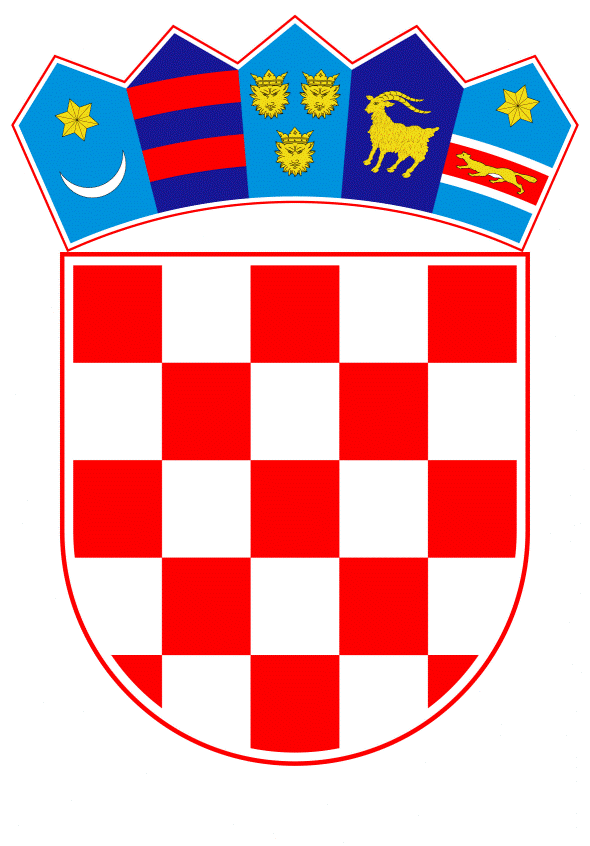 VLADA REPUBLIKE HRVATSKEZagreb, 29. travnja 2021.______________________________________________________________________________________________________________________________________________________________________________________________________________________________PRIJEDLOGNa temelju članka 31. stavka 3. Zakona o Vladi Republike Hrvatske („Narodne novine“, br. 150/11., 119/14., 93/16. i 116/18.), a u vezi s člankom 16. stavkom 2. Zakona o osnivanju Agencije za ugljikovodike („Narodne novine“, br. 14/14. i 73/17.), Vlada Republike Hrvatske je na sjednici održanoj ___________________ 2021. donijelaZ A K LJ U Č A KPrihvaća se Izvješće o izvršenju ugovora o istraživanju i podjeli eksploatacije ugljikovodika sa stanjem na dan 31. prosinca 2020., u tekstu koji je Vladi Republike Hrvatske dostavilo Ministarstvo gospodarstva i održivog razvoja aktom, klase: 310-01/21-03/19, urbroja: 517-07-3-2-21-6, od 13. travnja 2021.Klasa:Urbroj:Zagreb,  PREDSJEDNIKmr. sc. Andrej PlenkovićOBRAZLOŽENJEAgencija za ugljikovodike (u daljnjem tekstu: Agencija) osnovana je Zakonom o osnivanju Agencije za ugljikovodike („Narodne novine“, broj 14/14.) radi pružanja sustavne operativne podrške nadležnim tijelima u poslovima vezanim za istraživanje i eksploataciju ugljikovodika, kao i trajno zbrinjavanje plinova u geološkim strukturama.Agencija za ugljikovodike sukladno članku 16. stavku 2. Zakona o osnivanju Agencije za ugljikovodike („Narodne novine“, br. 14/14. i 73/17.) jednom godišnje izrađuje i dostavlja Vladi Republike Hrvatske, putem Ministarstva gospodarstva i održivog razvoja, izvješće o izvršavanju ugovora, koje je Vlada Republike Hrvatske sklopila s investitorima vezano za istraživanje i eksploataciju ugljikovodika sa stanjem na dan 31. prosinca prethodne godine.Temeljem dodijeljenih dozvola za istraživanje i eksploataciju ugljikovodika na kopnu, a po provedenim pregovorima, Vlada Republike Hrvatske sklopila je 10. lipnja 2016. sljedeće ugovore o istraživanju i podjeli eksploatacije ugljikovodika: -Ugovor o istraživanju i podjeli eksploatacije ugljikovodika za istražni prostor DR-02 između Vlade Republike Hrvatske i INA-INDUSTRIJA NAFTE, d.d. -Ugovor o istraživanju i podjele eksploatacije ugljikovodika za istražni prostor DR-04 između Vlade Republike Hrvatske i VERMILION ZAGREB EXPLORATION d.o.o.-Ugovor o istraživanju i podjele eksploatacije ugljikovodika za istražni prostor SA-08 između Vlade Republike Hrvatske i VERMILION ZAGREB EXPLORATION d.o.o.-Ugovor o istraživanju i podjele eksploatacije ugljikovodika za istražni prostor SA-09 između Vlade Republike Hrvatske i VERMILION ZAGREB EXPLORATION d.o.o.-Ugovor o istraživanju i podjele eksploatacije ugljikovodika za istražni prostor SA-10 između Vlade Republike Hrvatske i VERMILION ZAGREB EXPLORATION d.o.o.Temeljem dodijeljenih dozvola za istraživanje i eksploataciju ugljikovodika na kopnu, a po provedenim pregovorima, Vlada Republike Hrvatske sklopila je 26. ožujka 2020. sljedeće ugovore o istraživanju i podjeli eksploatacije ugljikovodika: -Ugovor o istraživanju i podjeli eksploatacije ugljikovodika za istražni prostor DR-03 između Vlade Republike Hrvatske i INA-INDUSTRIJA NAFTE, d.d. -Ugovor o istraživanju i podjele eksploatacije ugljikovodika za istražni prostor SZH-01 između Vlade Republike Hrvatske i INA-INDUSTRIJA NAFTE, d.d.-Ugovor o istraživanju i podjele eksploatacije ugljikovodika za istražni prostor DI-14 između Vlade Republike Hrvatske i INA-INDUSTRIJA NAFTE, d.d.-Ugovor o istraživanju i podjele eksploatacije ugljikovodika za istražni prostor SA-06 između Vlade Republike Hrvatske i ASPECT Croatia Kft.-Ugovor o istraživanju i podjele eksploatacije ugljikovodika za istražni prostor SA-07 između Vlade Republike Hrvatske i VERMILION ZAGREB EXPLORATION d.o.o.U svim navedenim ugovorima investitor je na istražnim prostorima uredno obavljao svoje ugovorne obveze sukladno sklopljenom Ugovoru i ispunio sve planirane radove u skladu s odobrenim Radnim programom i budžetom za 2020.Slijedom navedenog, putem Ministarstva gospodarstva i održivog razvoja dostavlja se Vladi Republike Hrvatske Izvješće o izvršenju ugovora o istraživanju i podjeli eksploatacije ugljikovodika sa stanjem na dan 31. prosinca 2020. Procjena fiskalnog učinka – Ovaj Zaključak nema utjecaja na Državni proračun Republike Hrvatske.Predlagatelj:Ministarstvo gospodarstva i održivog razvojaPredmet:Prijedlog zaključka o prihvaćanju Izvješća o izvršenju ugovora o istraživanju i podjeli eksploatacije ugljikovodika sa stanjem na dan 31. prosinca 2020.